Design and Technology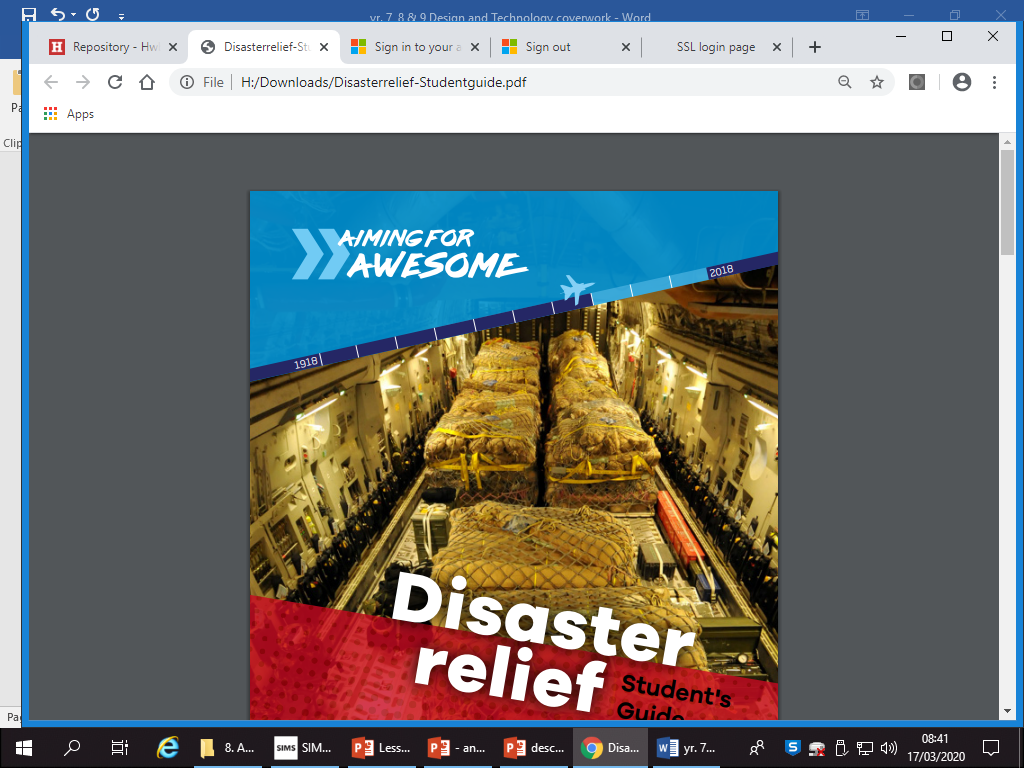 Work for pupils in year 7, 8 & 9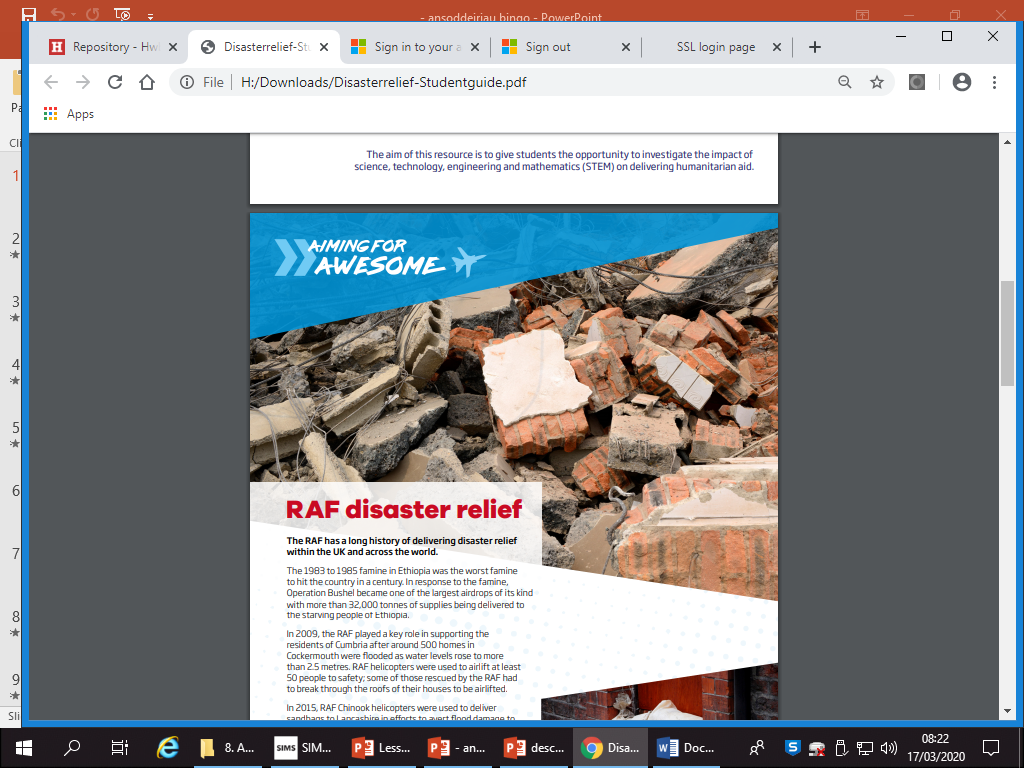 RAF disaster relief The RAF has a long history of delivering disaster relief within the UK and across the world.The RAF has been asked to support after an earthquake in Nepal. The earthquake happened in November, the middle of dry season when temperatures fall to 15°C in the day and as low as 7°C at night. The survivors of the earthquake have lost all of their belongings and their homeshave been destroyed.Your Tasks:1. Design a pack that would be given to the survivors of the earthquake. The RAF would drop these packs off by plane and the survivors must be able to use them by themselves.  The pack must include: a simple to erect shelterA simple method of heatingA method of collecting rainwaterFood supplies of food that will not go off quicklyCooking facilityCleaning facilityA method of making their own electricity using the sun or windSensors that would warn the survivors  if there are more earthquakes (after-shocks) Draw out 4 different designs for the shelters (show birds eye views and side views adding clear labels to explain all of the parts.) Label up the materials that would be used for all the parts2. Design a leaflet to promote your company/charity. This leaflet would explain that you are raising money for more of these emergency packs to be made so that they are stored ready to be deployed quickly to the next earthquake.-Your leaflet should include: Some of your plans from task 1.Information on what is contained within the packs.Why these packs are important.